Bruxelles, 5 octombrie 2015.A 163-A ȘEDINȚĂ 
A BIROULUI COMITETULUI EUROPEAN AL REGIUNILOR 
– 12 OCTOMBRIE 2015 –SPRE DECIZIENOTĂ ÎN ATENȚIA MEMBRILOR BIROULUI 
COMITETULUI EUROPEAN AL REGIUNILOR– ȘEDINȚA DIN 12 OCTOMBRIE 2015 –IntroducereCetățenii europeni resimt din ce în ce mai mult impactul politicilor UE asupra vieții lor de zi cu zi. În general, ei se simt „europeni” dar, în același timp, se plâng adesea de o lipsă de informare și de înțelegere a modului în care funcționează UE, iar majoritatea nu au încredere în instituțiile UE. Cei care se confruntă cu această dilemă sunt liderii politici de la nivel local și regional, deoarece ei pun în aplicare și influențează politicile UE și, în același timp, formulează politicile din circumscripțiile lor electorale. În acest context, activitățile de comunicare ale UE trebuie să urmărească restabilirea încrederii cetățenilor în UE, iar actorii de la nivel regional și local pot juca un rol esențial în acest sens. Comitetul European al Regiunilor (CoR) își asumă în mod legitim partea sa de responsabilitate în ceea ce privește această sarcină. Este nevoie în mod clar de o strategie de comunicare mai bine coordonată, deschisă, participativă și în ambele sensuri, pentru a reface legătura dintre cetățeni și instituțiile UE. În decembrie 2014, CoR a prezentat tuturor instituțiilor europene un set de recomandări pe termen lung, în avizul său din proprie inițiativă intitulat „Reapropierea Europei de cetățenii săi”, care ia în considerare contextul instituțional schimbat în urma alegerilor pentru Parlamentul European. În aviz, comunicarea dintre UE și cetățeni este considerată ca fiind o responsabilitate comună a tuturor instituțiilor UE și CoR afirmă că este angajat în procesul de îmbunătățire a comunicării privind Europa, cu ajutorul și prin intermediul autorităților locale și regionale. Celelalte instituții ale UE recunosc acest rol specific al CoR, în calitatea sa de reprezentant al regiunilor și orașelor din UE, și doresc să consolideze cooperarea interinstituțională. În acest context, CoR va elabora o nouă strategie de comunicare pe cinci ani, care să reflecte concluziile avizului sus-menționat și ale rezoluției sale privind prioritățile politice pentru perioada 2015-2020, care a fost adoptată în iunie 2015. Rezoluția a identificat cinci priorități esențiale:relansarea economiei europene: crearea de locuri de muncă și creșterea economică durabilă în orașe și regiuni – pentru o mai bună calitate a vieții cetățenilor;dimensiunea teritorială a legislației UE: în slujba cetățenilor, indiferent de locul în care au ales să trăiască sau să muncească;o Europă mai simplă și mai conectată: restabilirea legăturilor cu cetățenii și întreprinderile de la nivel local și regional;stabilitate și cooperare în cadrul și în afara Uniunii Europene: sprijinirea vecinilor noștri pe calea dobândirii valorilor europene;Europa cetățenilor este Europa viitorului: consolidarea parteneriatelor orientate spre viitor dintre Uniunea Europeană și cetățenii săi.Aceste cinci priorități se vor reflecta în noua strategie de comunicare. În plus, „reapropierea de cetățeni” este înțeleasă și în sensul că opiniile acestora se vor face auzite în multe domenii de politică în care UE își exercită influența. În acest scop, noua strategie de comunicare ar trebui abordată din perspectiva democrației participative și a guvernanței pe mai multe niveluri.În plus, comunicarea urmează să fie folosită în mod strategic ca parte a activității politice a CoR: printre altele, va sprijini planificarea, pregătirea și monitorizarea lucrărilor consultative ale CoR în domenii tematice esențiale, asupra cărora CoR și Parlamentul European au convenit să colaboreze mai strâns: în special Planul de investiții pentru Europa; Strategia Europa 2020 și semestrul european; uniunea energetică; mobilitatea forței de muncă; piața unică digitală: migrația și dezvoltarea rurală. Pentru a asigura o mai mare coerență a activităților de comunicare între instituțiile UE, CoR își va consolida și relațiile cu Comisia Europeană, urmărind o mai mare sinergie, de exemplu, prin propunerea ca membrii CoR și comisarii să fie implicați în mod sistematic în dialoguri cu cetățenii, la nivel local.În fine, punerea în aplicare a strategiei de comunicare va reprezenta o responsabilitate comună, care va implica toate nivelurile instituției. Aceasta va reflecta și va utiliza trăsăturile specifice ale CoR în cadrul instituțional, definite de proximitatea și reprezentativitatea sa în raport cu cetățenii. Astfel, strategia va fi pusă în aplicare în conformitate cu principiile responsabilității și transparenței, ținând seama de diversitatea geografică și politică a CoR.Publicul-țintăObiectivul general al strategiei de comunicare a CoR este de a îmbunătăți modul în care cetățenii europeni percep Uniunea Europeană, dar CoR nu poate în mod real să desfășoare activități de comunicare directă către 500 milioane de cetățeni, deoarece nu dispune de resursele financiare și umane în acest sens. CoR poate aduce valoare adăugată prin intermediul unor activități de comunicare adresate celor două segmente principale ale publicului său țintă: autoritățile locale și regionale și instituțiile UE. Pentru comunicarea cu cetățenii, CoR se bazează pe membrii săi și pe părțile interesate de la nivel local și regional, care vor acționa ca multiplicatori de opinie și punți de legătură. În plus, CoR își va utiliza acordurile (noi și existente) cu celelalte instituții ale UE, de exemplu prin cooperarea cu serviciile de comunicare ale Comisiei Europene, ale Parlamentului European și ale Consiliului UE. Autoritățile locale și regionale cuprind atât reprezentanți politici și conducători ai administrațiilor publice locale și regionale, cât și asociații și rețele teritoriale. Acestea constituie punți de legătură cu cei 500 de milioane de cetățeni, reprezentând la nivelul UE nevoile și așteptările lor din perspectivă locală, pe de o parte, și transmițând informații despre UE la nivel local, pe de altă parte.Instituțiile UE sunt obiective la fel de importante pentru activitatea consultativă a CoR, concretizată în avizele și rezoluțiile sale. În cazul lor, se acordă prioritate deputaților din Parlamentul European, Comisiei Europene, grupurilor de lucru și reuniunilor Consiliului legate de domeniile principale de competență ale CoR.În acest context, partenerii din presă și mass-media și alte părți interesate joacă un rol important, ca principali intermediari și multiplicatori de opinie, pentru stabilirea legăturii dintre CoR și principalele două segmente ale publicului-țintă.Membrii CoR au un rol central în strategia de comunicare a CoR. Lor le revine responsabilitatea de a aduce informații și declarații care să reflecte la nivelul UE punctul de vedere local și, în același timp, ei sunt cei mai importanți multiplicatori de opinie ai mesajelor instituționale ale CoR adresate cetățenilor și instituțiilor UE (detalii la punctul 6 „Implicarea membrilor CoR în strategia de comunicare”).Obiective„Reapropierea Europei de cetățenii săi prin instituirea unui dialog între nivelul local și nivelul UE” este mesajul-cheie și justificarea tuturor activităților de comunicare ale CoR. Strategia de comunicare va îmbunătăți lucrările consultative ale CoR printr-o comunicare țintită. În trecut, comunicarea a fost adesea ultima etapă a procesului politic al CoR. În viitor, aceasta nu numai că va oferi informații cu privire la activitățile desfășurate, ci va deveni o parte mai bine integrată a procesului politic, legislativ și decizional al CoR. Cu ajutorul acestei abordări strategice și incluzive a procesului de comunicare, CoR își poate consolida rolul de apărător al coeziunii teritoriale și al implicării cetățenilor în activitățile UE.Printr-o utilizare mai intensă a comunicării descentralizate la nivel local, CoR va fi în măsură să ia notă și să pună în dezbatere nevoile și așteptările exprimate de regiuni și orașe. Instrumentele de comunicare ale CoR vor transmite aceste informații altor instituții ale UE și vor influența astfel agenda globală a acesteia. Pentru a închide cercul și a demonstra relevanța contribuțiilor de jos în sus, impactul lucrărilor consultative ar trebui, la rândul lui, să fie prezentat publicului de la nivelul local.Prin comunicare, CoR își va consolida cooperarea cu celelalte instituții ale Uniunii Europene. Scopul este de a crește vizibilitatea politică și instituțională a CoR, ca adunare a regiunilor și orașelor Europei, și rolul membrilor săi, atât la Bruxelles, cât și la nivel local. Prin evidențierea poziției sale specifice, puternic ancorată în planul local, pe care o ocupă în procesul decizional al UE, CoR consolidează baza democratică și percepția publică a unui proces axat pe cetățeni. La nivel local, comunicarea CoR va urma o abordare integrată cu Parlamentul European, Comisia Europeană, Consiliul și președințiile rotative ale UE, pentru a consolida impactul inițiativelor comune în materie de comunicare cu privire la activitățile UE. Reapropierea Europei de cetățenii săi: instituirea unui dialog între nivelul local și nivelul UE Punerea în aplicarePe baza strategiei pe cinci ani, Secretariatul General al CoR va elabora planuri de comunicare anuale, care urmează să fie validate de Biroul CoR. Fiecare plan anual definește un set limitat de priorități tematice pentru anul următor: se definesc două sau trei teme majore, pe baza programului UE și a solicitărilor formulate de autoritățile locale/regionale. Pentru fiecare dintre temele alese se va iniția o campanie a CoR, care va cuprinde consultări de jos în sus, activități legislative, campanii de presă și mediatice, evenimente, dialoguri pe platformele sociale etc. Resursele de comunicare se vor concentra în principal pe aceste campanii și vor include obiective măsurabile. Această abordare va facilita parteneriatul cu alte instituții ale UE, pentru a formula cu claritate mesaje destinate mass˗mediei și părților interesate și pentru a spori impactul lucrărilor consultative ale CoR.Secretariatul General va consolida structurile de coordonare internă, care să gestioneze strategia de comunicare, venind astfel și în sprijinul activităților desfășurate de grupurile politice ale CoR. Secretariatele comisiilor CoR din cele două direcții pentru lucrări legislative vor numi membrii personalului responsabili pentru chestiunile legate de comunicare, care vor lucra împreună, într-un „grup de comunicatori”, cu colegii din Direcția Comunicare și cu personalul responsabil pentru comunicare din secretariatele grupurilor politice și din alte direcții. Campanii anuale, împreună cu inițiativele de comunicare ad-hoc vor fi concepute și puse în aplicare la acest nivel. Pentru a facilita coordonarea, va fi instituit un „planificator de comunicare” comun pentru CoR, în ansamblul său. În paralel cu desfășurarea strategiei de comunicare externă, Secretariatul General va elabora un plan de comunicare internă pentru următorii ani. Planul are ca scop să îmbunătățească fluxurile interne de informații spre, dinspre și între membrii personalului CoR, și să consolideze angajamentul lor de a reprezenta CoR. Planul de comunicare internă va fi în concordanță cu abordarea adoptată pentru comunicarea externă. Proiectul KIKLOS, un instrument informatic care contribuie la facilitarea planificării strategice și la monitorizarea priorităților-cheie ale CoR, va fi pus în aplicare până la jumătatea anului 2016. CoR și alte instituții ale UE vor consolida comunicarea interinstituțională în Bruxelles și vor lua măsuri pentru ca procesul să progreseze în continuare la nivelul local, acționând în sensul realizării unor parteneriate bilaterale. Aceasta ar include Parlamentul European și birourile sale de informare; Comisia Europeană, reprezentanțele sale și centrele de informare Europe Direct din statele membre, precum și secretariatul Consiliului. Proiectele-pilot, de exemplu programele pentru ziariștii locali și cei acreditați la Bruxelles, evenimentele organizate în comun pentru diverse părți interesate și grupurile de vizitatori comuni ai instituțiilor, interconectarea platformelor de comunicare online, schimbul de vorbitori în cadrul mai multor evenimente locale organizate de instituțiile UE și de CoR, pe baza experienței dobândite în cursul unor evenimente similare, ar trebui să conducă la noi sinergii și efecte de scară. La nivel politic, CoR va repeta, va sprijini și va monitoriza recomandările și măsurile concrete pe care le-a propus celorlalte instituții, menționate în avizul din 2014 intitulat „Reapropierea Europei de cetățenii săi”.În vederea impactul comunicării la nivelul UE în general, CoR ar dori să propună Comisiei Europene să organizeze cu regularitate sondaje regionale Eurobarometru. Un astfel de sondaj a fost realizat pentru prima oară în 2012, cu ocazia Conferinței europene interinstituționale anuale privind comunicarea publică (EuroPCom), care este coordonată de CoR, iar un al doilea sondaj este planificat pentru octombrie 2015. Valoarea sondajelor regionale Eurobarometru pentru UE, politicieni locali și experți în comunicare este clară și ele vor servi drept bază pentru o mai bună direcționare a activităților de comunicare. În plus, CoR va lua în considerare alte surse de informare și platforme mass-media (sociale), pentru a urmări dezbaterea publică.Președintele CoR va crește vizibilitatea CoR și va juca un rol semnificativ în parteneriatele interinstituționale și, ocazional, va iniția activități comune de comunicare. Se va crea o alianță politică cu deputații din Parlamentul European („Prietenii regiunilor”), concretizată sub forma unor reuniuni în marginea sesiunilor plenare ale Parlamentului European, pentru a consolida contactele personale cu deputații din Parlamentul European. Președintele va efectua misiuni de informare cu scopul de a susține și a promova capacitățile de investiții ale regiunilor și orașelor, precum și de a mări vizibilitatea profilului instituțional și politic al CoR. Unele dintre aceste ședințe ar putea fi organizate în parteneriat cu comisari europeni sau cu deputați în Parlamentul European. Președintele va implica și alți membri, după caz și/sau necesități. Președinții comisiilor CoR se vor întâlni periodic cu omologii lor din cadrul Parlamentului European pentru a purta discuții legate de evoluția dosarelor prioritare pentru cele două instituții și de activitățile de comunicare conexe. Acestea ar putea fi realizate prin implicarea și activitățile periodice ale grupurilor politice ale CoR, ale președinților și ale membrilor acestora. Lansarea strategiei de comunicare pe cinci ani dă un nou impuls elaborării și punerii în aplicare a unei diagrame/prezentări grafice modernizate pentru CoR, care va fi utilizată ca bază a tuturor activităților sale de comunicare. Scopul este acela de a asigura o formă mai coerentă de comunicare, care să conducă la o mai bună recunoaștere, la o mai mare eficiență și la o legătură clară între stilul vizual și mesajele-cheie ale strategiei. Noul stil „al casei” va include o revizuire a schemelor de culoare și de corpuri de literă, crearea unor modele ușor de utilizat pentru materialele tipărite, orientări privind utilizarea imaginilor și a altor materiale video etc. Canale și instrumente de comunicareStrategia de comunicare 2015-2020 va stabili principalele priorități în ceea ce privește resursele și investițiile, dar modul practic de instituire și de utilizare a instrumentelor de comunicare va fi detaliat în planurile de comunicarea anuale. Diferitele instrumente vor fi utilizate într-o manieră coordonată, bazată pe campanii și se vor consolida reciproc. Accesibilitatea va fi o caracteristică-cheie a instrumentelor de comunicare ale CoR, în ceea ce privește tehnologiile, multilingvismul și stilul editorial.Relațiile cu presa şi mass-mediaPrin utilizarea expertizei sale specifice, a legăturilor cu mediul local și a rețelelor sale, CoR poate aduce valoare adăugată contribuind cu prezentarea unor cazuri din „lumea reală”. În acest fel, tezaurul de cunoștințe și experiență și exemplele practice care și-au dovedit funcționalitatea pot fi utilizate pentru a consolida mesajele CoR și pozițiile adoptate în avizele sale. Prin dezvoltarea tehnicilor de relatare a cazurilor, CoR va veni în ajutorul membrilor săi și al rețelelor lor în ceea ce privește atât împărtășirea observațiilor bazate pe realitate și a recomandărilor cu privire la chestiuni legate de UE, cât și includerea acestora pe agenda instituțiilor UE. Serviciul de presă al CoR va aborda și va stabili contacte cu mijloacele de informare în masă din UE acreditate la Bruxelles. Scopul este de a comunica despre avizele și punctele de vedere ale CoR pe teme legate de Uniunea Europeană, ilustrate prin exemple reale și relatări interesante de pe teren. CoR va investi în relații pe termen lung și cu caracter personal cu principalii jurnaliști din presa acreditată la Bruxelles, pentru a obține acoperire pentru aceste relatări specifice. În această privință, Serviciul de presă va defini clar conținutul, astfel încât acesta să corespundă necesităților specifice ale mijloacelor de informare avute în vedere. În afară de faptul că transmit mesajele politice ale CoR în mass-media, povestirile provenite de la membrii CoR au potențialul de a spori vizibilitatea instituției. Activitățile acestui serviciu se vor concentra, de asemenea, pe mijloacele de informare specializate, locale, regionale și naționale din țările și regiunile membrilor CoR. Se vor dezvolta în continuare instrumentele existente pentru relații cu presa și mass-media, cum ar fi comunicatele de presă, interviurile și articolele, aspectele de abordat în comunicarea cu presa, programele media de la evenimente, conferințele de presă, informările tehnice, vizitele organizate pentru presă și parteneriatele media. În plus, dacă este cazul și în strânsă cooperare cu grupurile politice ale CoR, vor fi stabilite relații cu membrii CoR, cu asociațiile, parteneri și reprezentanțele UE din statele membre pentru a face schimb de idei privind mass-media și pentru a le solicita sprijinul în ceea ce privește transmiterea de mesaje în mass-media din țările respective.CoR va elabora un „planificator de media”, care va identifica în mod sistematic etape și evenimente politice cheie în calendarul UE. Acesta va fi folosit pentru a decide în mod strategic momentul în care CoR poate să-și comunice cel mai bine mesajele politice către mass-media și actorii politici. Planificatorul va fi actualizat în fiecare săptămână și va decide oportunitatea difuzării de comunicate de presă ca instrument de comunicare. Alte instrumente de comunicare, cum ar fi platformele sociale și materialele audiovizuale, pot reprezenta o alternativă mai bună decât un comunicat de presă sau o măsură complementară acestuia, în contextul eforturilor de a transmite mesajul CoR. Având în vedere cele de mai sus, serviciile de presă din cadrul CoR vor investi în: organizarea periodică de sesiuni de informare informale, bilaterale și multilaterale, cu corespondenții și cu jurnaliștii din UE cu sediul la Bruxelles, în special înainte de declarațiile de politică majore ale CoR;crearea unor rețele specifice, care să aducă laolaltă jurnaliști din UE, de exemplu spații mass˗media, cu ocazia summiturilor UE sau a principalelor conferințe de presă ale Comisiei Europene;vizite ale jurnaliștilor, care să participe la principalele evenimente organizate de CoR, atât la Bruxelles, cât și în contextul unor evenimente locale; organizarea de vizite de presă centrate pe anumite țări la Bruxelles, pentru jurnaliști de la nivel local și regional, în colaborare cu celelalte instituții ale UE; difuzarea țintită a comunicatelor de presă, în măsura posibilului, în limba membrului respectiv al CoR, și traducerea lor în alte limbi relevante ale UE;difuzarea de informații, inclusiv de comunicate de presă, articole și clipuri video, prin intermediul canalelor de comunicare socială;parteneriatele media care urmează să fie stabilite cu presa din UE, cu agențiile naționale de știri, cu mijloacele de informare din statele membre și cu alte platforme corespunzătoare; producerea unor emisiuni de știri/rezumate în format video în vederea pregătirii sau a monitorizării tuturor conferințelor/ evenimentelor importante sau a sesiunilor plenare care prezintă relatări de inspirație locală ale unor membri.Conferințe și evenimenteConferințele și evenimentele CoR vor servi drept instrument de comunicare ad-hoc datorită trăsăturilor lor dinamice, spontane și participative. Ele facilitează schimburile directe privind prioritățile tematice ale CoR, contribuie la conținutul lucrărilor consultative și completează alte instrumente de comunicare. Rezultatul preconizat al evenimentelor organizate de CoR va fi clar definit ex-ante și lecțiile învățate vor fi transferate către segmentele relevante ale publicului-țintă și incluse în raportul anual de impact al CoR.Conferințele și evenimentele locale din regiuni vor fi utilizate pentru a transmite mesajele de la nivelul UE și a colecta mesajele de la nivel local, folosind un format de comunicare în ambele sensuri. Evenimentele de la Bruxelles vor avea drept scop discutarea chestiunilor de interes la nivelul UE pentru reprezentanți ai regiunilor și ai instituțiilor UE și transmiterea mesajelor CoR. Evenimentele locale se vor axa pe colectarea de informații despre temele europene UE din perspectiva părților interesate de la nivel local și regional și pe dezbateri legate de acestea. Prin crearea de forumuri participative pe subiectul priorităților tematice anuale ale CoR, aceste evenimente vor contribui în mod direct la lucrările consultative și la elaborarea avizelor. Ele vor fi organizate în cadrul circumscripțiilor membrilor CoR și, în principal, cu ajutorul lor, cu un accent specific pe regiunea sau pe orașul din care provin raportorii și în cooperare cu birourile de informare ale Parlamentului European și cu reprezentanțele Comisiei Europene. Evenimentele locale vor oferi, de asemenea, oportunitatea de a raporta cu privire la impactul lucrărilor consultative.Conferințele și evenimentele de la nivelul UE vor genera noi contribuții pentru instituțiile UE, prezentând părților interesate de la nivelul UE nevoile și prioritățile regionale și locale, precum și împărtășind și discutând cu ele aceste chestiuni. Ele vor fi canalul de comunicare prin intermediul căruia interesele părților implicate de la nivel local și regional urmează să fie ascultate și dezbătute, chiar dacă nu fac parte din agenda instituțională a UE. Lucrările consultative ale CoR vor beneficia în mod direct nu numai de conferințele organizate în cooperare cu autoritățile și cu asociațiile locale și regionale, ci și de evenimentele comune cu alte instituții ale UE. Mărcile binecunoscute ale CoR, cum ar fi Săptămâna europeană a regiunilor și orașelor (OPEN DAYS) și Conferința europeană privind comunicarea publică (EuroPCom), vor fi evaluate în ceea ce privește rezultatele și se va ține seama de principalele criterii, cum ar fi accentul pus pe principalele priorități de politică, valoarea adăugată cu care CoR contribuie la agenda politică a UE și colectarea de informații locale și regionale care să consolideze legăturile și dezbaterile dintre părțile interesate de la nivelul local și cele de la nivelul UE.CoR va continua să găzduiască sau să co-organizeze diferite evenimente la sediul său din Bruxelles, dar va fi mai selectiv în viitor. Se va acorda prioritate evenimentelor legate de prioritățile de comunicare anuale, care au potențialul de a conduce la contribuții relevante privind procesul de elaborare a politicilor UE.CoR va continua programul „Vizitatori”, punând un accent mai hotărât pe evidențierea impactului CoR în privința transmiterii la nivelul UE a informațiilor despre nevoile existente la nivel local. Va fi examinată, împreună cu celelalte instituții ale UE, posibilitatea de a oferi programe „Vizitatori” mai cuprinzătoare și mai integrate unor grupuri-țintă specifice. Vor fi propuse oportunități de formare periodică pentru vorbitorii care întâmpină grupurile de vizitatori. Pentru a garanta legătura dintre evenimente și ciclul politic, fiecare activitate (sau serie de evenimente) ar trebui să conducă la o serie de concluzii și recomandări care să exprime punctele de vedere ale actorilor locali și regionali și care să fie dezbătute mai apoi în comisia CoR competentă, în cadrul Biroului sau al sesiunii plenare. Comunicarea prin internet, platforme sociale și publicațiiDeși este imposibil de prevăzut cum vor evolua în următorii cinci ani mijloacele de comunicare digitale și online, există câteva tendințe la care este necesar ca CoR să se adapteze în viitorul apropiat: utilizarea sporită a dispozitivelor mobile și cu ecran tactil, creșterea numărului de conexiuni directe între public și instituții, traducerea instantanee, actualizări „din mers” etc. În acest context, la începutul anului 2016, se va lansa o nouă strategie de comunicare digitală a CoR, ca rezultat al experimentelor și al proiectelor-pilot realizate în 2015. Strategia de comunicare digitală va fi orientată spre conținut și se va baza pe contribuțiile primite din partea diferitelor Direcții. Ea va include căutarea de sinergii cu alte instituții ale UE, și anume conexiuni între site-urile web ale CoR, Parlamentului European și Comisiei Europene, inițiative comune pe platformele sociale, precum și consolidarea colaborării editoriale cu asociațiile naționale și regionale și cu membrii CoR. Ele vor ajuta CoR să contribuie la conținutul platformelor digitale și al instrumentelor de tip buletine informative în format electronic cu conținut local, precum și să acționeze ca vectori de difuzare. CoR va investi în lizibilitatea mesajelor sale digitale, a avizelor și a rezoluțiilor sale prin intermediul unor scurte narațiuni și a unei comunicări vizuale orientate: folosirea materialelor video, a infograficelor, a unor texte mai scurte și mai atractive, elaborarea unor orientări editoriale pentru furnizorii de conținut etc. În acest mod, echipa responsabilă pentru platformele sociale și de mediul digital și ofițerii de presă vor colabora strâns pentru a elabora mesaje și direcții editoriale ferme pentru comunicarea digitală. Echipa responsabilă pentru platformele sociale și mediul digital va oferi asistență și consiliere și direcțiilor pentru lucrări legislative cu scopul de a moderniza platformele consultative, cu sprijinul comun al serviciilor IT și al resurselor tehnice externe. Strategia CoR pentru platformele sociale va fi dezvoltată în mod semnificativ pentru a completa strategia generală de comunicare și va fi utilizată ca un important canal de comunicare în ambele sensuri pentru schimbul de informații între membrii și personalul CoR, instituțiile UE, părțile interesate, mass-media și cetățenii. Instrumentele de tipul platformelor sociale vor fi utilizate inclusiv pentru a purta un dialog cu autoritățile locale și regionale, ceea ce va contribui la colectarea unor contribuții de jos în sus pentru lucrările consultative și la colectarea unor relatări de la nivelul local și regional, pe care CoR le va transmite apoi la nivelul UE, în legătură cu temele sale prioritare, prezentând apoi regiunilor și orașelor un raport privind progresele înregistrate de UE cu privire la chestiunile de interes pentru acestea. Conturile deschise pe platformele sociale vor fi mai bine integrate în site-urile web și în platformele online pentru a servi mai bine ca vectori de conținut și mesaje online ale CoR. Membrii și angajații CoR vor fi încurajați să difuzeze conținutul platformei sociale a CoR prin intermediul propriilor platforme. La începutul aplicării strategiei de comunicare, resursele vor fi investite în testarea diferitelor instrumente disponibile, cu scopul de a defini mixul de mijloace de socializare cel mai adecvat pentru CoR. Echipa de comunicare a CoR va defini formatul cel mai adecvat — de exemplu, articole, infografice și materiale audiovizuale — pentru a comunica prin intermediul diverselor canale ale platformelor sociale.Echipele CoR responsabile cu mediul online vor lucra pentru a îmbunătăți coerența între toate site˗urile web ale CoR, platformele online și produsele digitale, concentrându-și acțiunea pe campanii tematice, mai degrabă decât pe produse de comunicare izolate. Comunicarea digitală internă va fi consolidată: CoR va beneficia de caracteristicile noului instrument de gestionare a contactelor numit „Dynamics”, care urmează să fie aplicat în 2016 și care va optimiza utilizarea contactelor CoR în scopuri de comunicare. Acest lucru ar trebui să conducă la o comunicare mai țintită, o coordonare strânsă și o bună gestionare a fluxului de lucru. În ceea ce privește site-ul web al CoR, sunt planificate mai multe inițiative de adaptare a instrumentelor online ale CoR la nevoile utilizatorilor: modernizarea sau modificarea actualului sistem de gestionare a conținutului, spre a reflecta evoluțiile tehnice, îmbunătățirea site-urilor pentru a răspunde cerinței „mai întâi mediul mobil”, sporirea comunicării vizuale și simplificarea arhitecturii informațiilor. Aceste evoluții tehnice vor fi mai întâi supuse aprobării și, foarte probabil, vor avea nevoie de sprijin din partea furnizorilor de servicii externi. Publicațiile și alte produse de informare (tipărite/tipăribile) vor fi parte integrantă a campaniilor privind prioritățile tematice, în concordanță cu strategia generală – inclusiv materialul documentar (studii, fișe informative etc.) publicat de CoR prin direcțiile sale pentru lucrări legislative. Pentru viitoarea politică de publicare, CoR va profita pe deplin și de serviciile interinstituționale, contractele-cadru, precum și de serviciile tehnice, cum ar fi arhivarea, inclusiv cele oferite de Oficiul pentru Publicații al UE. Va crește raportul dintre publicațiile digitale și cele tipărite și va fi dezvoltată în continuare tipărirea la cerere.În sfârșit, cursul online gratuit (MOOC) al CoR, care abordează teme legate de regiuni, de instituțiile UE și de procesul de elaborare a politicilor, fiind primul curs online oferit de o instituție a UE, va fi dezvoltat în continuare ca instrument online inovator, pentru a răspunde nevoilor de informare și interesului exprimat de autoritățile locale și regionale. Acest nou instrument este menit să permită membrilor CoR să-și îndeplinească și mai bine rolul de „ambasadori” ai nivelului local și regional.Implicarea membrilor CoR în strategia de comunicareMembrii CoR joacă un rol esențial în punerea în aplicare a strategiei de comunicare. Ei creează legătura bidirecțională între instituțiile UE și nivelul local, dând glas preocupărilor cetățenilor în procesul de elaborare a politicilor și comunicând punctele de vedere ale UE în circumscripțiile lor. În plus, ei sunt primii purtători de cuvânt pentru mesajele instituționale ale CoR. În statele membre din care provin, membrii CoR pot avea un rol important în mobilizarea și implicarea altor autorități locale și regionale. Este necesar ca membrii CoR să fie sprijiniți în rolul lor de purtători de cuvânt ai cetățenilor pe care îi reprezintă, în relațiile cu instituțiile UE. Membrilor CoR și administrațiilor locale pe care le reprezintă li se va acorda mai mult sprijin, în special în ceea ce privește inițiativele de comunicare locale, fiind încurajate în același timp schimburile de experiență cu asociațiile/rețelele teritoriale.În special, noua strategie de comunicare propune următoarele modalități de sprijinire a membrilor CoR:datorită unei coordonări mai strânse între direcțiile pentru lucrări legislative și Direcția Comunicare, instrumentele de comunicare ale CoR le vor fi de mai mult folos raportorilor în procesul de pregătire și de consultare pentru elaborarea proiectelor de avize;membrii CoR vor fi încurajați să sporească vizibilitatea activităților lor în cadrul CoR și, în special, să ilustreze modul în care acestea au adus preocupările și așteptările cetățenilor pe agenda UE;prin dezvoltarea în continuare a actualului buletin informativ în format electronic al CoR, membrii vor avea posibilitatea de a difuza știri și mesajele CoR într-un limbaj clar și un format ușor de transmis mai departe, spre a fi introduse în publicații, a fi preluate de persoanele de contact din presa locală sau difuzate prin intermediul propriilor lor canale de comunicare socială; membrii CoR pot găzdui sau pot lua parte la evenimente de comunicare la nivel local în circumscripțiile lor, organizate de către Direcția Comunicare a CoR, în parteneriat cu asociațiile teritoriale și/sau cu alți parteneri.Sprijinul existent în materie de comunicare acordat membrilor CoR va continua: posibilitatea de a invita jurnaliști din țările lor de origine la Bruxelles;participarea lor ca vorbitori la conferințele CoR;sprijin în domeniul audiovizual în timpul participării la ședințele și evenimentele CoR;conținut pe platformele sociale, pentru a-și promova activitatea la sediul CoR;buletine informative în format electronic, pe care le pot pune în circulație între rețelele proprii;cărți de vizită CoR personalizate;conținutul site-urilor web, pentru a-și promova activitățile desfășurate în cadrul CoR (profilurile membrilor, fișe informative legate de avize etc.);broșuri pe suport de hârtie, cu tematică diversă.Evaluarea şi impactulEficiența și eficacitatea strategiei de comunicare vor fi monitorizate periodic, în special în ceea ce privește indicatorii de calitate și metodele , pentru a evalua impactul politic al CoR și a ajusta sau a modifica planurile de comunicare anuale. În acest scop, vor fi definiți indicatori de performanță cheie, care să măsoare impactul politic și impactul comunicării și eficiența acesteia. Acestea vor fi susținute de indicatori de realizare și de rezultate concrete pentru diferitele activități de comunicare. Rapoartele de evaluare anuale vor analiza impactul activităților de comunicare din anul precedent, iar o evaluare la jumătatea perioadei a strategiei va fi prezentată în prima parte a anului 2018, însoțită de recomandări. Evaluarea finală a strategiei ar trebui efectuată la sfârșitul anului 2020. Raportul de evaluare anual se va baza în principal pe o analiză realizată de serviciile CoR, evaluarea intermediară și cea finală vor avea la bază contribuția unui consultant extern și vor include utilizarea unor metode calitative, plasând totodată strategia în contextul mai larg al comunicării din UE, de exemplu în contextul sondajelor de opinie (regionale) Eurobarometru din întreaga UE.Măsurarea impactului politic al activităților CoR depășește strategia de comunicare. Direcțiile pentru lucrări legislative și personalul lor responsabil pentru coordonare și monitorizare interinstituțională vor contribui prin valorificarea experienței existente în privința elaborării raportului de impact anual al CoR. În viitor, acest raport va include un capitol privind rezultatele planului de comunicare al CoR.Pentru monitorizarea strategiei de comunicare, vor fi aplicați trei indicatori de performanță principali: indicatorul de impact al comunicării va măsura impactul perceput privind realizarea priorităților politice ale CoR;indicatorul de calitate a comunicării va prezenta rezultatele care fac posibilă diferențierea între instrumentele de comunicare;indicatorul de eficiență va compara costurile legate de activități cu impactul acestora.Impactul și calitatea strategiei ar trebui să fie măsurate prin identificarea modului în care CoR este perceput de către principalele segmente ale publicului-țintă. Principalii indicatori de performanță ar trebui să facă distincția între cele două grupuri-țintă: politicienii și funcționarii din cadrul autorităților locale și regionale (inclusiv circumscripțiile specifice ale membrilor CoR), și reprezentanți ai celorlalte instituții ale UE; Indicatorii ar trebui să fie stabiliți pe baza rezultatelor din sondajele de percepție anuale efectuate în rândul grupurilor-țintă, care vor necesita scalare și compilarea datelor. În plus, va trebui definită o valoare de bază (sau nivel de referință) pentru anul 2015, de la care se vor măsura progresele realizate pe durata strategiei. Acest nivel de referință rezultă parțial din sondajele realizate la începutul anului 2015.În plus față de sondajele de percepție, va fi creat un tablou de bord pentru o monitorizare cantitativă a principalelor instrumente și activități, cum ar fi relațiile cu mass-media, evenimentele, publicațiile și comunicările online. De asemenea, se pot iniția periodic acțiuni de cercetare calitativă, pentru a măsura reacția la instrumente, de exemplu, analizarea tonului folosit în articole de presă, sondaje în rândul participanților după încheierea unui eveniment sau al grupurilor de utilizatori ai portalului web etc., sau pentru a verifica aspectele calitative (de exemplu, accesibilitatea, multilingvismul etc.). Cercetarea calitativă include și o analiză a gradului de satisfacție a membrilor CoR cu privire la serviciile de comunicare oferite.În fine, indicatorul de eficiență ar urma să includă monitorizarea resurselor (umane și financiare) investite în instrumente de comunicare și examinarea acestor resurse prin raportare la măsurătorile din domeniul de aplicare respectiv și impactul comunicării. Rezultatele vor reprezenta o indicație în ceea ce privește schimbările în alocarea resurselor.ResurseleSecretariatul General al CoR va pune în aplicare această nouă strategie cu implicarea tuturor direcțiilor, a secretariatelor grupurilor politice, a membrilor și a personalului CoR. Strategia de comunicare a fost concepută plecând de la premisa unui statu quo general al actualelor resurse de comunicare pentru următorii cinci ani (buget operațional anual, estimativ: 1,8 milioane EUR; 51 de membri ai personalului în Direcția Comunicare plus personal de sprijin în alte servicii și în secretariatele grupurilor politice). Alocările financiare vor fi ajustate în fiecare an între diferitele unități, în funcție de obiectivul fiecărui plan de comunicare anual. Distribuția internă a resurselor umane poate fi adaptată la evoluția și trăsăturile specifice ale domeniilor de comunicare.Planurile de comunicarea anuale vor include un plan de buget detaliat, spre a fi aprobat în fiecare an de Biroul CoR. Planul de comunicare pentru 2016 va fi prezentat Biroului la 2 decembrie 2015.Etapele propuse2 decembrie 2015: Adoptarea planului de comunicare pentru 2016 de către Biroul CoRnoiembrie/decembrie 2016: Adoptarea planului de comunicare pentru 2017 de către Biroul CoRnoiembrie/decembrie 2017: Adoptarea planului de comunicare pentru 2018 de către Biroul CoR jumătatea anului 2018: Evaluarea și revizuirea de la jumătatea perioadei a strategiei de comunicarenoiembrie/decembrie 2018: Adoptarea planului de comunicare pentru 2019 de către Biroul CoRnoiembrie/decembrie 2019: Adoptarea planului de comunicare pentru 2020 de către Biroul CoRsfârșitul anului 2020: Evaluarea finală a strategiei de comunicare**	*PROPUNEREMembrii Biroului CoR sunt invitați să ia o decizie cu privire la Strategia de comunicare 2015˗2020 propusă._____________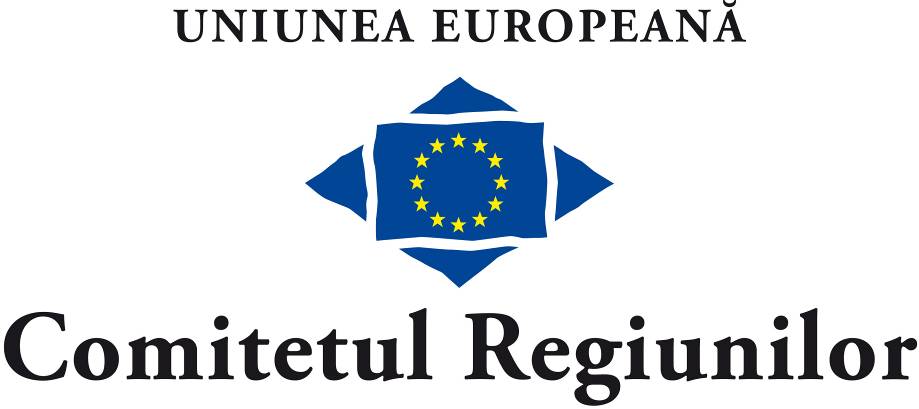 PUNCTUL 6Reapropierea Europei de cetățenii săi: 
instituirea unui dialog între nivelul local și nivelul UE Strategia de comunicare 
a Comitetului European al Regiunilor 2015-2020Prezentat de secretarul generalPunctul 6Reapropierea Europei de cetățenii săi: 
instituirea unui dialog între nivelul local și nivelul UE Strategia de comunicare a Comitetului European al Regiunilor 2015-2020